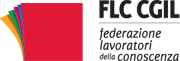 Il 28, 29 e 30 aprile si terranno le votazioni (con modalità online) per rinnovare l'Assemblea dei delegati del Fondo Espero. Per saperne di più.A questo importante appuntamento è dedicato il secondo numero del 2014 del Giornale della effelleci, disponibile in formato .pdf a questo indirizzo.IndiceDARE FORZA ALLE PENSIONI
di Domenico PantaleoLA PREVIDENZA COMPLEMENTARE
Un argine alla deriva privatistica
di Anna FedeliLOCANDINA STAMPABILEUNA SCELTA CHE PAGA
di Rosanna AgarossiPer l'informazione quotidiana, ecco le aree del sito nazionale dedicate alle notizie di: scuola statale, scuola non statale, università e AFAM, ricerca, formazione professionale.
Siamo anche presenti su Facebook, Google+, Twitter e YouTube.Altre notizie di interesseFLC CGIL mobile: la versione per smartphone del nostro sitoScegli di esserci: iscriviti alla FLC CGILCarta dei servizi CGIL 2014Servizi assicurativi per iscritti e RSU FLC CGIL